“Jakże piękne i wzruszające są kolędy, które tradycja wszystkich narodów oplotła wokół Bożego Narodzenia! Ileż w nich głębokich myśli, a nade wszystko jak wiele czułej miłości skierowanej do tego Bożego Dzieciątka, które w Świętą Noc przyszło na świat!”/Święty Jan Paweł II/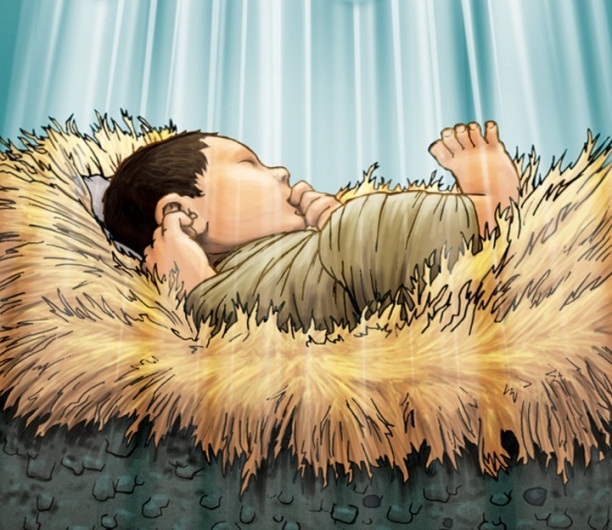 V Wojewódzki Festiwal Kolęd i Pastorałek,,JEZUS MALUSIEŃKI”pod Honorowym Patronatem Jego Ekscelencji Księdza Biskupa Artura MizińskiegoLubelskiego Kuratora Oświaty Pani Teresy Misiuk Dyrektora SP 2 w Lublinie Pani Danuty GiletyczZapraszamy do udziału w V Wojewódzkim Festiwalu Kolęd i Pastorałek dla Szkół Podstawowych miasta Lublin i województwa lubelskiego, który odbędzie się 14 stycznia 2017r. w Szkole Podstawowej nr 2 w Lublinie.REGULAMIN V FESTIWALU KOLĘD I PASTORAŁEK ,,Jezus malusieńki”Organizator:Szkoła Podstawowa nr 2 im. Jana Kochanowskiego w Lublinieul. Adama Mickiewicza 24, 20-433 LublinTel./fax 81 744 03 22sekretariat@2sp.lublin.plwww.2sp.lublin.plCele:	Propagowanie wartości chrześcijańskichPodtrzymywanie polskiej tradycji kolędowaniaRozbudzanie u dzieci i młodzieży zamiłowania do śpiewuPpularyzacja śpiewu jako formy rozwoju i ekspresjiRozwijanie młodych talentówIntegracja środowisk szkolnych  Uczestnicy:	Festiwal skierowany jest do uczniów klas 4-6 szkół podstawowych z terenu całego województwa lubelskiego. Warunkiem uczestnictwa  jest wykonanie kolędy lub pastorałki w języku polskim. Podstawę udziału w festiwalu stanowi wypełniony formularz zgłoszeniowy przesłany pocztą, faksem lub e-mailem do 22.12.2016r. na adres organizatora. Formularz do pobrania na stronie www.2sp.lublin.plTermin:14 stycznia 2017r. godz. 9.00Miejsce:Szkoła Podstawowa nr 2 im. Jana Kochanowskiego w LublinieZasady uczestnictwa:	Organizatorzy  konkursu zapraszają solistów, duety, zespoły wokalne i wokalno-instrumentalne (zespoły maksymalnie do 12 osób).Szkoła może zgłosić maksymalnie dwóch uczestników – dwa podmioty wykonawcze.Każdy uczestnik przygotowuje do wykonania jeden utwór – kolędę lub pastorałkę w języku polskim.Czas trwania utworu nie może przekraczać 4 minut.Uczestnicy mogą śpiewać przy akompaniamencie własnym, osoby akompaniującej, podkładzie muzycznym z płyty lub a cappella.Utwory podane na karcie zgłoszenia nie podlegają zmianom.Organizatorzy zapewniają sprzęt nagłaśniający i mikrofony. Jury będzie oceniało:Wrażenie artystyczneOryginalność i trafność doboru repertuaruUmiejętności wokalne uczestnikówInterpretację Werdykt Jury jest niepodważalny.Uczestnicy przyjeżdżają na koszt własny.Nagrody:Uczestnicy otrzymają dyplomy pamiątkowe i podziękowania, laureaci - symboliczne nagrody rzeczowe, które zostaną wręczone po ustaleniu werdyktu.Szczegółowe informacje:Katarzyna Piasecka tel. 509518956Małgorzata Martas-Kuśmirek tel. 509335491KARTA ZGŁOSZENIA Festiwal Kolęd i Pastorałek ,,Jezus malusieńki”Nazwa Szkoły:..............................................................................................................................................................................................................................................................................................................Adres, telefon, fax, e-mail:..............................................................................................................................................................................................................................................................................................................Imię i nazwisko nauczyciela zgłaszającego udział w  festiwalu (tel. kontaktowy, e-mail):..............................................................................................................................................................................................................................................................................................................Imię i nazwisko ucznia, wiek, klasa (w przypadku zespołu ilość osób występujących):..............................................................................................................................................................................................................................................................................................................Tytuł utworu:.......................................................................................................................................................Czas trwania utworu:.......................................................................................................................................................Potrzeby techniczne (akompaniament własny, CD, a cappella, ilość mikrofonów):..............................................................................................................................................................................................................................................................................................................KARTĘ ZGŁOSZENIA PROSZĘ WYPEŁNIĆ DRUKOWNYMI LITERAMIOświadczam, że wyrażam zgodę na przetwarzanie moich danych osobowych przez Organizatorów Festiwalu na zasadach określonych w Ustawie z dnia 29 sierpnia 1997 roku o ochronie danych osobowych (Dz.U.Nr 13, poz.883)